THE 3rd. GRADEE X E R C I S E S A) WRITE SENTENCES USING LET’S1- A: I feel energetic.   B: ----------------2- A: I ‘m thirsty.    B: ---------------3- A: I feel tired.   B:--------------- -4- A: I’m hungry.   B:-----------------5- A: I feel happy.    B: ---------------6- A: I feel sleepy.    B: ----------------7: A:I feel unhappy.   B: ---------------8- A: I feel good.   B: ---------------9-A : I feel great.   B:----------------10- A: I feel terrible.     B: ---------------B- COMPLETE THE SENTENCES( eat/ drink/play /ride/ watch/ study/cook/ read / sleep/ go )Let’s --------- cartoons on T.V.Let’s --------- a bike.Let’s ---------- chess.Let’s -------- a book.Let’s -------- a sandwich.Let’s -------- to the cinema.Let’s --------- in my room.Let’s --------- pizza.Let’s ---------- English.10- Let’ ---------- ayran.C- COMPLETE THE SENTENCES( weak/ short / fat/ strong/ tall/ young/ old/small / fast/ slim/slow/big )A turtle is -----------.An elephant is ---------.A cheatah is -----------,A giraffe is -------------.My father is ------------I’m -------------My grandmother is ---------.He is ------- . He can’t play basketball.My  mother isn’t fat. She is -------10-Tom can’t play football . He is--------		HAVE A NICE WEEKEND !			   Lütfiye TIN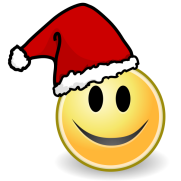 